Βεβαίωση Συμμετοχής σε εξετάσειςΒεβαιώνεται ότι ο/η ……………………………………………………………………. μεταπτυχιακός/ή  φοιτητής/τρια του ΠΜΣ «Σπουδές στην Ιστορία, την Πνευματικότητα, την Τέχνη και την Μουσική Παράδοση του Αγίου Όρους», προσήλθε στις εξετάσεις που διεξήχθησαν στις ……………………….. για την εξέταση του μαθήματος …………………………………………………………………………………………………………………………………………………………………………………………………………………………………………………………………………Η βεβαίωση χορηγείται για κάθε νόμιμη χρήση.Θεσσαλονίκη Ο Διευθυντής του ΠΜΣ                Συμεών ΠασχαλίδηςΕΛΛΗΝΙΚΗ ΔΗΜΟΚΡΑΤΙΑΣΧΟΛΗ ΘΕΟΛΟΓΙΚΗΣΧΟΛΗ ΘΕΟΛΟΓΙΚΗΣΧΟΛΗ ΘΕΟΛΟΓΙΚΗ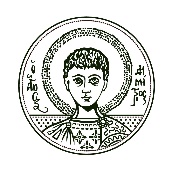 ΤΜΗΜΑ ΚΟΙΝΩΝΙΚΗΣ ΘΕΟΛΟΓΙΑΣ ΚΑΙ ΧΡΙΣΤΙΑΝΙΚΟΥ ΠΟΛΙΤΤΙΣΜΟΥΠΜΣ «ΣΠΟΥΔΕΣ ΣΤΗΝ ΙΣΤΟΡΙΑ, ΤΗΝ ΠΝΕΥΜΑΤΙΚΌΤΗΤΑ, ΤΗΝ ΤΕΧΝΗ ΚΑΙ ΤΗΝ ΜΟΥΣΙΚΗ ΠΑΡΑΔΟΣΗ ΤΟΥ ΑΓΙΟΥ ΟΡΟΥΣ/STUDIES IN HISTORY, SPIRITUALITY, ART AND MUSICAL TRADITION OF MOUNT ATHOS»ΤΜΗΜΑ ΚΟΙΝΩΝΙΚΗΣ ΘΕΟΛΟΓΙΑΣ ΚΑΙ ΧΡΙΣΤΙΑΝΙΚΟΥ ΠΟΛΙΤΤΙΣΜΟΥΠΜΣ «ΣΠΟΥΔΕΣ ΣΤΗΝ ΙΣΤΟΡΙΑ, ΤΗΝ ΠΝΕΥΜΑΤΙΚΌΤΗΤΑ, ΤΗΝ ΤΕΧΝΗ ΚΑΙ ΤΗΝ ΜΟΥΣΙΚΗ ΠΑΡΑΔΟΣΗ ΤΟΥ ΑΓΙΟΥ ΟΡΟΥΣ/STUDIES IN HISTORY, SPIRITUALITY, ART AND MUSICAL TRADITION OF MOUNT ATHOS»ΑΡΙΣΤΟΤΕΛΕΙΟΠΑΝΕΠΙΣΤΗΜΙΟΘΕΣΣΑΛΟΝΙΚΗΣΑΡΙΣΤΟΤΕΛΕΙΟΠΑΝΕΠΙΣΤΗΜΙΟΘΕΣΣΑΛΟΝΙΚΗΣΑΡΙΣΤΟΤΕΛΕΙΟΠΑΝΕΠΙΣΤΗΜΙΟΘΕΣΣΑΛΟΝΙΚΗΣ